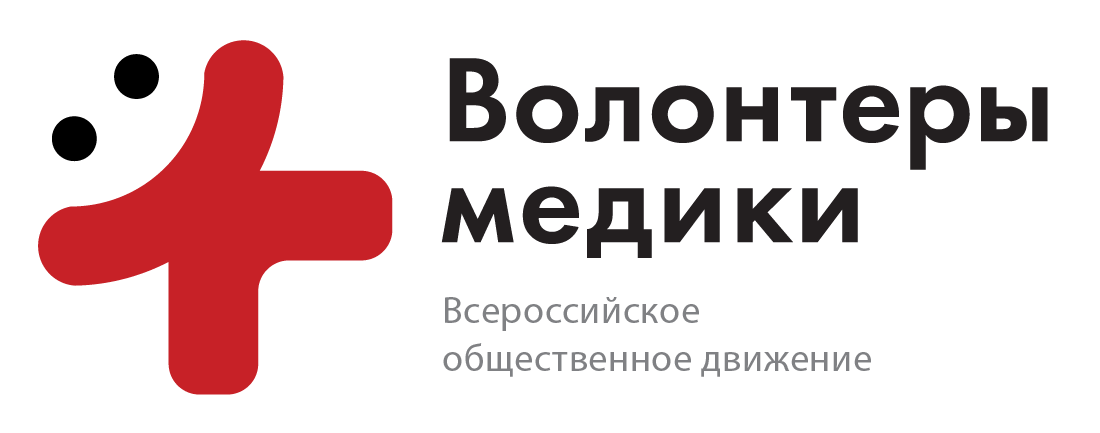 Стратегическая сессия для молодежи по вопросам ВИЧ-инфекции и СПИДаСтратегическая сессия (мозговой штурм) – специальный формат коллективной работы для производства и гибридизации новых идей по определенным вопросамЦель стратегической сессии: детальное изучение проблемы ВИЧ-инфекции в современном мире, выработка новых методов и форм по работе в рамках данной темы, разработка предложений в план мероприятий по профилактике и противодействию распространения ВИЧ-инфекции в молодежной среде для дальнейшей их реализации в регионах.План проведения стратегической сессии:Обучение на селекторном совещании региональных представителей департаментов образования организации и проведению стратегической сессии.Обучение команд модераторов в регионах для проведения стратегической сессии (данное обучение могут провести региональные координаторы ВОД «Волонтеры-медики»)..Непосредственное проведение стратегической сессии:1)Вводная часть (проводится централизованно или модераторами в группах);2)Работа в группах (генерация идей);3)Подготовка к презентации в группах – первичный отбор идей;4)Презентация перед экспертами – второй уровень отбора;5)Передача наработанных идей региональным координаторам ВОД «Волонтеры-медики» для дальнейшего анализа, систематизации и оцифровки;6)Отправка полученных результатов в Дирекцию ВОД «Волонтеры-медики»;7)Предоставление итогов стратегической сессии в Фонд социально-культурных инициатив.Участники стратегической сессии: в рамках стратегической сессии представителями студенческих объединений в малых группах (10-15 человек) будут разрабатывать предложения в план действий по профилактике распространения ВИЧ, а также смежные с этим вопросы. В работе малых групп примут участие студенты колледжей и вузов, работающая молодежь, представители общественных объединений и НКО.Эксперты стратегической сессии: специалисты региональных Центров по борьбе со СПИДом, сотрудники кафедры инфекционных болезней медицинских образовательных учреждений, практикующие инфекционисты, представители профильных НКО.По итогам стратегической сессии разработанные предложения и идеи будут представлены экспертам и представителям федеральных органов исполнительной власти, а также использоваться на региональном уровне. Предпосылка для организации работы стратегической сессии (проблема)Важность проблемы профилактики ВИЧ/СПИДа в мире на настоящий период времени не вызывает сомнений. Эпидемия ВИЧ/СПИДа - это особое явление в истории человечества, связанное со скоростью распространения, масштабом и глубиной последствий. Актуальность проблемы ВИЧ/СПИД заключается в том, что эпидемия не является только медицинской проблемой. Её распространение, затрагивает все сферы жизни общества и касается каждого. Исходя из вышесказанного, для повышения качества профилактических работ необходимо развитие следующих направлений: своевременная диагностика, массовая информированность по вопросам ВИЧ-инфекции, разработка методов профилактики ВИЧ, в т.ч. путем вовлечения НКО, а также социализация людей с ВИЧ+ статусом. Основные темы для обсуждения в группах на стратегической сессии*:Важность диагностики ВИЧ-инфекции в современном мире.Повышения уровня грамотности населения. Массовая информированность населения в вопросах ВИЧ/СПИД с использованием СМИ.Новые методы/форматы профилактики ВИЧ-инфекции.Социализация и снижение уровня дискриминации людей в обществе, имеющих ВИЧ+ статус.Роль некоммерческого сектора и бизнеса в вопросах профилактики ВИЧ-инфекции.*данные темы являются наиболее актуальными для обсуждения в группах по итогам последней проведенной стратегической сессии, их перечень возможно актуализировать и расширить.Модератор - ведущий процесса модерации, с нейтральной позицией и знанием предметной области, который определяет вектор развития возникающих идей у участников и создает необходимую атмосферу для обеспечения качественной работы группы. (ими могут выступить волонтеры-медики в регионах)Задачи модератора: дать краткое представление о ВИЧ-инфекции и обозначить основные векторы существующих проблем (предпосылка для организации работы стратегической сессии и теоретическая основа по ВИЧ-инфекции);рассказать о цели и теме планируемой работы в команде;дать возможность развития возникающих идей у участников с дальнейшим переходом на закрепленную за данной командой тему;мотивировать участников (что делаем?/ зачем?/ почему?/ как это поможет?);обеспечивать выполнение задач и достижение цели (контроль и корректировка);управлять темпом работы команды;удерживать фокус участников на заданной теме;владеть предметом (знать терминологию предметной области, иметь базовые представления);помогать в развитии качественных предложений;помогать формулировать идеи кратко и емко, сохраняя суть.Инструкции для модератора:Возможно проведение вводной части централизовано для участников стратегической сессии специалистом по ВИЧ-инфекции, в таком случае вводную часть в группах можно убрать. Вводная часть – предоставление краткой информации по ВИЧ-инфекции (10 минут).За каждой командой закреплена одна тема, которая требует детального обсуждения.Для старта работы возможно задать участникам следующие вопросы (исходя из закрепленной темы) (10 минут): В чем причина массового распространения ВИЧ-инфекции?Какие ресурсы являются наиболее действенными для привлечения внимания населения к вопросам ВИЧ?Что необходимо делать для предотвращения возникновения и распространения ВИЧ-инфекции в молодежной среде?Какие структуры должны взаимодействовать для работы по профилактике ВИЧ-инфекции?Какое отношение у общества к ВИЧ+ лицам?*данные вопросы являются наводящими и не обязательны к использованию. В случае если участники сами начинают развивать необходимую тему – от модератора требуется ее поддержка.Модератором четко определяется тема работы.Каждый из участников должен на стикере (без предварительного общения с остальными участниками) написать свою ключевую идею или идеи по решению представленной проблемы (20 минут).Модератор фиксирует все идеи/каждый участник пишет свои идеи на стикерах и начинается обсуждение каждого пункта совместно с участниками (доработка и проработка, проведение первичного отбора идей) (15 минут).Для более качественной работы необходима высокая информированность модератора по теме своей команды с целью повышения интенсивности групповой дискуссии и выявления новых пунктов для обсуждения.По окончании дискуссии должен быть разработан  и представлен в команде единый план мероприятий для решения поставленной задачи с учетом ожидаемых результатов стратегической сессии (5 минут).От команды выбирается один спикер для дальнейшей презентации выработанных предложений экспертам (вторичный отбор идей).Итогом работы должен быть лист с тезисами, который необходимо будет передать региональным координаторам ВОД «Волонтеры-медики».Детальный разбор каждой из представленных тем (для каждой проблемы необходимо предложить решение):Важность диагностики ВИЧ-инфекции в современном мире.необходимость регулярной диагностики населения для определения ВИЧ-статуса;в чем причина отказа человека сдавать тест на ВИЧ и какие меры стоит предпринять;акцентирование внимание на важности знания статуса для предупреждения дальнейшего распространения ВИЧ, в т.ч.профилактика страха у людей для прохождения диагностики;особенности экспресс-тестов;какой формат мероприятий наиболее актуален в решении данной проблемы (массовая акция/просветительские лекции/тренинги/ выход в медицинские учреждения и др.);необходимость осуществления консультаций врачей-специалистов.Массовая информированность населения в вопросах ВИЧ/СПИД, какую роль занимает СМИ?необходимо ли участие СМИ в вопросах профилактики ВИЧ;каким образом необходимо привлекать СМИ для решения данной проблемы;способы массового преподнесения информации (рекламы, статьи, плакаты, баннеры, информационные экраны, социальные сети);какую информацию необходимо давать населению с участием СМИ;стоит ли привлекать медийные личности (Послы доброй воли) для актуализации вопросов ВИЧ среди населения и если да, то каким образом и какие результаты могут быть благодаря этому достигнуты.Новые методы профилактики ВИЧ-инфекции в молодежной среде.какие результаты могут быть получены посредством проведения профилактических работ;кто должен проводить профилактическую работу с молодежью;где необходимо обучать волонтеров для работы в данной сфере;рассмотрение двух основных форм профилактики: первичная и вторичная профилактика (модератору необходимо дать определение этих понятий участникам);проработка каждой из представленных форм профилактики (с учетом основных путей передачи: путь – мероприятие);с какого возраста необходимо начинать проводить профилактику;каким образом стоит заострить внимание молодежи на вопросах семейных ценностей и для какой возрастной категории это наиболее актуально;какие формы и методы работы будут иметь наибольший эффект.Социализация и снижение уровня дискриминации людей в обществе, имеющих ВИЧ+ статус.ВИЧ+ статус не является приговором;психологическая поддержка лиц, зараженных ВИЧ-инфекцией;работа с населением по социализации ВИЧ+ людей;в чем причина страха населения по отношению к ВИЧ+ лицам;необходимо ли привлечение данной категории лиц для проведения профилактических работ;придание публичности жизненной истории ВИЧ+ человека с целью призвать население придерживаться безопасному поведению.5. Роль некоммерческого сектора и крупных корпораций в вопросах профилактики ВИЧ-инфекции.каким образом стоит улучшить качество работы сферы профилактики ВИЧ путем объединения усилий различных НКО;повышение уровня мотивации волонтеров для работы в сфере профилактики ВИЧ;НКО каких направлений деятельности стоит привлекать для данной работы;каким образом стоит проводить профилактическую работу по ВИЧ среди взрослого населения страны (в данном случае речь должна зайти о корпоративном волонтерстве);в данном разделе можно затронуть возможность создания межведомственных рабочих группы в субъектах РФ для проведения профилактических работ по ВИЧ-инфекции (цели создания данной группы, кто является координатором данной группы в регионе (КДМ/Минздрав и тд), представители каких специальностей являются участниками).*представленные подпункты являются тезисами для обсуждения и разработки в группах. Любая идея участника должна быть придана тщательному групповому разбору. Ожидаемый результат работы стратегической сессии для каждой команды:Разработка новых методик и плана мероприятий по решению заявленной проблемы.Определение характера целевой аудитории разработанных мероприятий (возраст, род деятельности, социальный статус).Определение предполагаемого охвата населения по проводимым мероприятиям.Регулярность проводимых мероприятий (количество раз в месяц/год).Ожидаемые результаты (качественные и количественные показатели) проводимых мероприятий. 